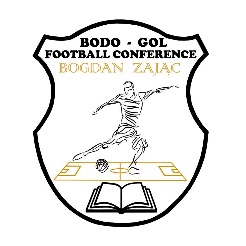       BOGDAN ZAJĄC BODO - GOL FOOTBALL CONFERENCEKraków 16.08.2021 r (Poniedziałek) Stadion Wisły Kraków – LOŻA PREZYDENCKA ul. Reymonta 22 (wjazd od Błoń od ulicy 3-go Maja)          Bogdan Zając Bodo-Gol Football Conference to konferencja szkoleniowa skierowana nie tylko do trenerów piłki nożnej ale również osób interesujących się piłka nożną, chcących poszerzać swoją wiedzę w zakresie kluczowych aspektów szkolenia piłkarskiego, tj. techniki, taktyki, motoryki oraz psychologii. Pomysłodawcą projektu, jest Bogdan Zając były piłkarz a obecnie trener posiadającego licencję UEFA PRO.    Prelegentami w wykładzie teoretycznym będą: Bogdan Zając , Remigiusz Rzepka , Jarosław Tkocz , Mateusz Stolarski i Przemysław Cecherz co zapewnia najwyższy poziom wiedzy teoretycznej, która zostanie przekazana uczestnikom konferencji.   Wydarzenie odbędzie się pod patronatem Wydziału Szkolenia Małopolskiego Związku Piłki Nożnej oraz Zespołu Kształcenia i Licencjonowania Trenerów PZPN.   Certyfikat udziału w konferencji jest równoznaczny z zaliczeniem przez PZPN 3 godzin szkoleniowych niezbędnych do przedłużenia ważności licencji trenerskich.Informacje organizacyjneAdres: Loża Prezydencka – 1 piętro na stadionie Wisły Kraków przy ulicy Reymonta 22 (wjazd od 3-go Maja) Rozpoczynamy rejestracją od godz. 09:00. W holu będzie dostępny punkt informacyjny Organizatora i  stanowiska z listami uczestników obsługiwanych przez trenerów  – prosimy o potwierdzenie przybycia i złożenie podpisu na liście uczestników przed rozpoczęciem konferencji jak i po jej zakończeniu. Konferencja rozpoczyna się o godzinie 10:00 a jej zakończenie przewidziane jest na godzinę 18:00.    Aby zarejestrować się na konferencję:- proszę zalogować się na platformie: pzpn24.pzpn.pl  - dokonać wpłaty 200 zł - przesłać zgłoszenie wraz z potwierdzeniem wpłaty  na email:  fcbodogol@wp.pl                                                              PrelegenciBogdan Zając- trener piłki nożnej UEFA PRO.
     Jarosławianin, Honorowy Obywatel Miasta Jarosławia, sportowiec 100-lecia JKS Jarosław z bogatą karierę piłkarską, Reprezentował barwy m.in. JKS Jarosław, Kamax Kańczuga, Wisły Kraków, Zagłębia Lubin, Widzewa Łódź oraz klubów zagranicznych FC Karnten (Austria), Nea Salamis Famagusta (Cypr), Shenzen Kingway/Xiangxue (Chiny)                                                              Z Wisłą Kraków - Mistrz Polski 1999 i 2001 r, vice Mistrz Polski 2000 i 2002 r, zdobywca Pucharu Polski 2002 r, zdobywca Pucharu Ligi 2001, zdobywca Super Pucharu w 1999 r. W barwach Wisły Kraków wystąpił w 15 meczach europejskich pucharów m.in.: FC Barcelona , FC Porto , AC Parma , Inter Mediolan strzelając 2 gole przeciwko Trabzonspor i AC Parma. Rozegrał 1 mecz w Reprezentacji Polski ze Słowacją w 1998 r w Bratysławie.    Jako trener : awans z drużyną juniorów starszych TKS Skawinka Skawina do MLJ w sezonie 2009/2010,                     od 2010 r współpracował z trenerem Adamem Nawałką w GKS Katowice i Górnik Zabrze, a od grudnia 2013 r.             pełnił rolę II trenera Reprezentacji Polski, z którą wywalczył awans do Mistrzostw Europy 2016 (awans do ćwierćfinału) i Mistrzostw Świata 2018 r . Po MŚ wraz z Adamem Nawałka związał się z Lechem Poznań. Od lipca 2020 do marca 2021 r I trener Jagiellonii Białystok. Obecnie koordynator do spraw sportowych w SMS Jarosław.
Często bierze udział w szkoleniach i kursach trenerskich jako wykładowca , posiada dyplom Trenera UEFA PRO.Remigiusz Rzepka – trener i edukator w obszarze przygotowania motorycznegoEdukacja:1992-1996    Akademia Wychowania Fizycznego w KatowicachTytuł: magister rehabilitacji2003-2004    Akademia Ekonomiczna w Katowicach,Studia Podyplomowe – Menadżer Jakości2009-2014    Uniwersytet Medyczny w Łodzi, Wydział Wojskowy LekarskiTytuł: doktor nauk medycznych w obszarze fizjoterapiaDoświadczenie zawodowe:Koordynator fizjoterapii Centrum Rehabilitacji „Reha-Vita” Gliwice (2002-2004),Koordynator fizjoterapii „Fizjofit-Galen” Bieruń (2007-2012),Koordynator fizjoterapii CF „Fizjofit” Gliwice (2005-2017),Koordynator fizjoterapii w placówkach sieci Enel_Med i Enel-Sport (2017- obecnie)Trener i koordynator przygotowania motorycznego Reprezentacji Narodowych w piłce nożnej (2011-2012, 2013-2018), siatkówce, piłce ręcznej,Koordynator i konsultant przygotowania motorycznego w klubach piłki nożnej (Ekstraklasa: Górnik Zabrze, Piast Gliwice, Zagłębie Lubin), tenisie, siatkówce, koszykówce,Koordynator przygotowania motorycznego w Reprezentacjach młodzieżowych PZKosz (obecnie),Doświadczenie edukacyjne:Akademia Wychowania Fizycznego w Katowicach – wykładowca Studium Podyplomowego (2011-obecnie),Własna działalność edukacyjna w obszarze fizjoterapii i przygotowania motorycznego,Organizacja autoryzowanych szkoleń (FMS) i konferencji z zakresu treningu funkcjonalnegoOrganizacja i prowadzenie szkoleń z przygotowania motorycznego wg koncepcji EXOS od 2009rOrganizacja szkoleń dla stowarzyszeń sportowych, placówek edukacyjnychJarosław Tkocz – licencjonowany trener bramkarzy.                                                                                              Licencjonowany trener Goalkeeper A, UEFA A, były zawodnik GKS Katowice, Shinnik Jaroslaw, Ural Jakaterynburg. Jako trener, były asystent Adama Nawałki w GKS Katowice, Górnik Zabrze, Reprezentacja Polski, Lech Poznań i Jagiellonii Białystok , obecnie Raków Częstochowa. Jako trener uczestnik Mistrzostw Europy Francja 2016 (ćwierćfinał) i Mistrzostw Świata Rosja 2018.Mateusz Stolarski - trener piłki nożnej UEFA A. Ukończył Akademię wychowania Fizycznego w Krakowie. Od 2011 do 2019 trener od U11 do U15 w Akademii Piłkarskiej Wisła Kraków. Od 2013 do 2019 Trener Reprezentacji Małopolski roczników 2003 oraz 2007. Od rundy jesiennej 2019 trener w Stal II Rzeszów. Od 2020 Asystent Trenera w Stal Rzeszów. Uczestnik zagranicznych staży trenerskich w Cardiff City, Dinamo Zagrzeb, Athletic Bilbao, Eibar. Specjalizuję się w treningu indywidualnym młodzieży oraz zawodników na poziomie zawodowym.Przemysław Cecherz - posiada licencję trenera I klasy.Jako piłkarz grał na pozycji bramkarza  w klubach KKS Koluszki , Bałtyk Gdynia oraz chicagowskich klubach polonijnych: Wiśle, Orłach i Cracovii. Karierę trenerską rozpoczął w 1996 roku w IV ligowym KKS Koluszki. W latach 2005–2006 pełnił funkcję trenera bramkarzy, asystenta oraz na krótko pierwszego trenera Górnika Zabrze. W roku 2007 był asystentem  , a następnie pierwszym trenerem Wisły Płock. Następnie był trenerem Hetmana Zamość, z którym awansował do nowej II ligi. Kolejne kluby , w których pracował: Tur Turek, Stal Stalowa Wola, Znicz Pruszków, 
Świt Nowy Dwór Mazowiecki, Kolejarz Stróże, GKS Tychy, Widzew Łódź, KSZO Ostrowiec, Chojniczanka Chojnice 
a ostatnio Wieczysta Kraków.  Koszt uczestnictwa w Konferencji wynosi 

200 zł Płatne przelewem wpisując w treści:                        Bodo-Gol „nazwisko i imię uczestnika”Dane do przelewu:
Bank Pekao: 34 1240 4533 1111 0010 9601 0971
Bogdan Zając Bodo-Gol , ul. Pełczyńskiego 16 , 31-341 KrakówUWAGA! PŁATNOŚĆ ZA UDZIAŁ W SZKOLENIU PROSZĘ DOKONAĆ PRZELEWEM. PROSIMY WSZYSTKICH UCZESTNIKÓW O ZABRANIE DOWODU WPŁATY – DO OKAZANIA PRZY REJESTRACJI PRZED WEJŚCIEM.REJESTRACJA NA KONFERENCJE ODBYWAĆ SIĘ BĘDZIE PRZEZ PROFIL TRENERA NA PORTALU
PZPN24.PZPN.PLLiczba miejsc (100) ograniczona – decyduje kolejność rejestracji z wpłatą.W przypadku nieobecności na wydarzeniu bardzo prosimy o ANULOWANIE wniosku w swoim profilu PZPN24, aby ułatwić nam organizację i właściwe przygotowanie szkolenia.
Zaliczenie konferencji i uzyskanie elektronicznego Certyfikatu Uczestnictwa w Konferencji będzie wymagało złożenia dwóch podpisów, na początku i na końcu Konferencji.  Prosimy o zabranie Licencji Trenerskiej bądź innego dokumentu potwierdzającego tożsamość.  Organizator zapewnia:- 6 godzin szkolenia (teoria)- certyfikat ukończenia konferencji- 3 punkty do licencji trenerskich - certyfikacja PZPN- przerwa kawowa,- lunch, kawa, herbata, woda, napoje- czasopismo „Asystent trenera” - gadżety szkolenioweDo dyspozycji uczestników znajdować się będzie bezpłatny niestrzeżony parking przed lożą Gold-VIP. Wjazd od ulicy 3-go maja na hasło: Konferencja Bodo-Gol. Liczba miejsc ograniczona. Osoby kontaktowe:
We wszelkich sprawach organizacyjnych prosimy o kontakt z koordynatorem projektu:                                               Bogdan Zając:  519 107 659, fcbodogol@wp.pl
